                           Российская Федерация          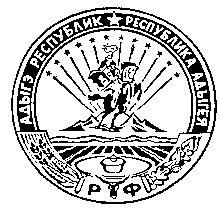 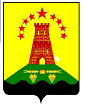                                Республика Адыгея                        Совет народных депутатов                      муниципального образования                  «Дукмасовское сельское поселение»          х.Дукмасов                                                                                                      17.10.2018г.                                                                                                                              № 47РЕШЕНИЕ                          Одиннадцатой сессии четвертого созыва  Совета народных депутатов                  муниципального образования «Дукмасовское сельское поселение»   О внесении изменений и дополнений в решение                                                                                   Совета   народных   депутатов муниципального                                                                                       образования «Дукмасовское сельское поселение»                                                                                      от 19.12.2017 г. № 20  «Об утверждении  бюджета                                                                                       муниципального  образования     «Дукмасовское                                                                                         сельское  поселение» на 2018 год и  плановый                                                                                                 период  2019-2020 гг.»         В соответствии  с бюджетом муниципального образования «Дукмасовское сельское поселение на 2018 год, положением  о бюджетном  процессе,  Совет народных депутатов   муниципального образования  «Дукмасовское сельское поселение»   р е ш и л :             1.  Внести в решение Совета народных депутатов муниципального образования «Дукмасовское   сельское поселение»  от 19.12.2017 г. № 20 «Об утверждении бюджета муниципального  образования «Дукмасовское сельское поселение» на 2018 год и  плановый период  2019-2020гг.» следующие изменения и дополнения:           1). Приложение 1,5,6,8,10  изменить в новой редакции согласно приложениям 1,5, 6,8,10.        2. Обнародовать настоящее решение.Глава Муниципального образования  «Дукмасовское сельское поселение»                                                                                     В.П.ШикенинПриложение № 1   к   бюджету на 2018г                                и плановые 2019-2020гг                                                                        МО  «Дукмасовское  сельское поселение»Поступление доходов по основным источникам в бюджет МО «Дукмасовское сельское поселение» в 2018 году                                                                                                                                (тыс.руб)приложение № 5                                                                                                                                                                                                                                                                                                            к бюджету на 2018г                                                                                                                       и плановые 2019-2020гг                                                                        МО  «Дукмасовское  сельское поселение»Источники финансирования дефицита бюджета муниципального образования         «Дукмасовское сельское поселение» на 2018 год плановый период 2019-2020годы                                                                                                                                                                          (тыс.руб.)Приложение № 6                                                                           к  бюджету на 2018г                                                                                                              и плановые 2019-2020гг                                                                        МО  «Дукмасовское  сельское поселение»Приложение № 8                                                                   к  бюджету на 2018г  и плановые 2019-2020гг                                                                        МО  «Дукмасовское  сельское поселение»Приложение № 10                                                                           к бюджету на 2018ги плановые 2019-2020гг                                                                        МО  «Дукмасовское  сельское поселение»Коды БКВиды доходовСуммаВСЕГО ДОХОДОВ5383,41 00 00000 00 0000 000Доходы3334,41 01 00000 00 0000 000Налоги на прибыль, доходы351,51 01 02000 01 0000 110Налог на доходы физических лиц351,51 03 00000 00 0000 110Налоги  на товары(работы, услуги) реализуемые на территории РФ930,71 03 02230 01 0000 110Доходы от уплаты акцизов на дизельное топливо, зачисляемые на консолидированные бюджеты субьектов РФ347,21 03 02240 01 0000 110Доходы от уплаты акцизов на моторные масла для дизельных и карбюраторных (инжекторных)двигателей, зачисляемые на консолидированные бюджеты субьектов РФ2,71 03 02250 01 0000 110Доходы от уплаты акцизов на автомобильный бензин производимый на территории РФ, зачисляемые на консолидированные бюджеты субьектов РФ634,51 03 02260 01 0000 110Доходы от уплаты акцизов на прямогонный бензин производимый на территории РФ, зачисляемые на консолидированные бюджеты субьектов РФ-53,71 05 00000 00 0000 000Налоги на совокупный доход290,61 05 03000 01 0000 110Единый сельскохозяйственный налог290,61 06 00000 00 0000 000Налоги на имущество 1635,01 06 01000 00 0000 110Налоги на имущество с физических лиц85,01 06 06000 00 0000 110 Земельный налог1550,01 11 00000 00 0000 000Доходы от  использование имущества, находящегося в государственной и муниципальной собственности126,61 11 05000 00 0000 120Доходы о сдачи в аренду имущества, находящегося в гос. и муниципальной собственности126,6200  00000 00 0000 000БЕЗВОЗМЕЗДНЫЕ ПОСТУПЛЕНИЯ20492 02 15001 10 0000 151Дотации бюджетам поселений на выравнивание бюджетной обеспеченности6282 02 15002 10 0000  151Дотации бюджетам поселений на поддержку мер по обеспечению сбалансированности бюджетов1205,72 02 35118  00 0000 151Субвенции бюджетам муниципальных районов на осуществление полномочий по первичному воинскому учету на территориях, где отсутствуют военные комиссариаты182,32 02 30024 10 0000 151Дотации бюджетам поселении на выполнение передаваемых полномочий субъектов Российской Федерации33,0Наименование показателя     Код показателяУтвержденные Бюджетные назначенияУтвержденные Бюджетные назначенияУтвержденные Бюджетные назначенияНаименование показателя     Код показателя2018г2019г.2020г. Кредиты  кредитных организаций в валюте Российской Федерации000 01 02 00 00 00 0000 000Получение кредитов от кредитных организаций в валюте Российской Федерации000 01 02 00 00 00 0000 700Получение кредитов от кредитных организаций бюджетами муниципальных районов в валюте Российской Федерации000 01 02 00 00 10 0000 710Бюджетные кредиты от других бюджетов бюджетной системы РФ000 01 03 00 00 00 0000 000Получение кредитов по кредитным  соглашениям и договорам, заключенными от имени РФ, субъектов РФ, муниципальных образовании, государственных внебюджетных фондов, указанным в валюте РФ000 01 03 00 00 00 0000 700Получение кредитов от других бюджетов бюджетной системы бюджетам поселении000 01 03 00 00 00 0000 710Возврат бюджетных кредитов, предоставленных внутри страны, в валюте Российской Федерации000 01 06 05 00 00 0000 600Возврат бюджетных кредитов, предоставленных другим бюджетам бюджетной системы Российской Федерации из бюджетов муниципальных районов в валюте Российской Федерации000 01 06 05 01 10 0000 640Предоставление бюджетных кредитов внутри страны в валюте Российской Федерации000 01 06 05 00 00 0000 500Предоставление бюджетных кредитов другим бюджетам бюджетной системы Российской Федерации из бюджетов муниципальных районов в валюте Российской Федерации000 01 06 05 01 10 0000 540Изменение остатков средств на счетах по учету средств бюджета000 01 05 00 00 00 0000 0000Увеличение остатков средств бюджетов000 01 05 00 00 00 0000 500-5383,4-4135,7-4157,7Увеличение прочих остатков средств бюджетов000 01 05 02 00 00 0000 500-5383,4-4135,7-4157,7Увеличение прочих остатков денежных средств бюджетов 000 01 05 02 01 00 0000 510-5383,4-4135,7-4157,7Увеличение прочих остатков денежных средств бюджетов поселении000 01 05 02 01 10 0000 510-5383,4-4135,7-4157,7Уменьшение остатков средств бюджетов000 01 05 00 00 00 0000 600 5717,74479,84480,5Уменьшение прочих остатков средств бюджетов000 01 05 02 00 00 0000 6005717,74479,84480,5Уменьшение прочих остатков денежных средств бюджета поселения000 01 05 02 01 00 0000 6105717,74479,84480,5Уменьшение прочих остатков денежных средств бюджетов поселении000 01 05 02 01 10 0000 6105717,74479,84480,5Источники финансирования дефицита бюджета-всего 000 10 00 00 00 00 0000 000334,3344,1322,8Распределение бюджетных ассигнований  бюджета муниципального образования                      « Дукмасовское сельское поселение» на 2018 год по разделам, подразделам  классификации расходов бюджетов Российской ФедерацииНаименованиеРзРзПрСумма на годОбщегосударственные вопросы0101003280,4Функционирование высшего должностного лица субъекта Российской Федерации и органа местного самоуправления010102661Функционирование Правительства Российской Федерации, высших органов исполнительной власти субъектов Российской Федерации, местных администраций0101042236,1Другие общегосударственные вопросы010113383,3Национальная оборона020200182,3Мобилизационная вневойсковая подготовка020203182,3Национальная безопасность и правоохранительная деятельность03030010,0Защита населения и территории от чрезвычайных ситуации природного и техногенного характера, гражданская оборона03030910,0Национальная экономика040400       930,7Дорожный фонд040409930,7Реализация государственных функции в области национальной экономики 0404120Жилищно-коммунальное хозяйство0505001052,3благоустройство0505031052,3Пенсионное обеспечение101000240Пенсионное обеспечение101001240Физическая культура и спорт11110022Физическая культура11110122Всего расходов:5707,7Распределение ассигнований из бюджета муниципального образования  « Дукмасовское сельское поселение» на 2018 год по  целевым статьям и группам видов расходов классификации расходов бюджетов Российской ФедерацииНаименованиеЦелевая статьяВид расходовСумма на годОбщегосударственные вопросы3280,4Функционирование высшего долност-ного лица субъекта Российской Федерации и органа местного самоуправления0000000       000661Руководство и управление в сфере установленных функций6Б10000100000661Глава муниципального образования6Б10000100121507,7Фонд оплаты труда и страховые взносы6Б10000100129153,3Функционирование Правительства Российской Федерации, высших органов исполнительной власти субъектов Российской Федерации, местных администраций00000000002236,1Руководство и управление в сфере установленных функций6Б600034000002236,1Центральный аппарат6Б600034001211494,7Фонд оплаты труда и страховые взносы6Б60003400129451,4Прочая закупка, работ, товаров и услуг для государственных нужд6Б60003400244280Уплата налога на имущество организации и земельного налога6Б60003400851      9,0Уплата прочих налогов, сборов и иных платежей6Б60003400852     1,0Реализация гос. функции, связанных с общегосударственным управлением6Б0000000000383,3Фонд компенсации(осуществление  государственных полномочии в РА в сфере правоотношении по административным комиссиям)6Б0006101000033,0Закупка товаров, работ, услуг в сфере информационно-коммуникационных технологий6Б0006101024411,0Прочая закупка, работ, товаров и услуг для государственных нужд6Б0006101024422,0Другие общегосударственные вопросы6Б20011000000110,4Иные межбюджетные трансферы6Б2001100054061,4Иные межбюджетные трансферы6Б8000101154049,0Другие общегосударственные вопросы6Б80005000000179,9Прочая закупка работ  нужд и услуг для государственных6Б80005000244179,9Национальная оборона0000000000182,3Мобилизация и вневойсковая подготовка0000000000182,3Осуществление первичного воинского учета на территории где отсутствуют военные комиссариаты6Б00051180121140,0Фонд оплаты труда и страховые взносы6Б0005118012942,3Национальная безопасность и правоохранительная деятельность000000000010,0Защита населения и территории от чрезвычайных ситуации природного и техногенного характера, гражданская оборона000000000010,0Предупреждение и ликвидация последствии чрезвычайных ситуации природного и техногенного характера6Б7000000100010,0Прочая закупка, работ, товаров и услуг для государственных нужд6Б700010024410,0Мероприятия по гражданской обороне6Б700001100005,0Прочая закупка, работ, товаров и услуг для государственных нужд6Б700001102445,0Национальная экономика0000000000930,7ДОРОЖНЫЙ ФОНД0000000000930,7КАПИТАЛЬНЫЙ ремонт, ремонт и содержание автодорог общего значения6Б80000910000930,7Прочая закупка, работ, товаров и услуг для государственных нужд6Б80000910244930,7Другие вопросы в области национальной экономики0000000000		0,0Реализация государственных функции в области национальной экономики6Б801010000,0 Прочая закупка, работ, товаров и услуг для государственных нужд6Б801012440,0Жилищно-коммунальное хозяйство6Б800000000001052,3благоустройство00000000000,0Уличное освещение6Б8001100000000Прочая закупка, работ, товаров и услуг для государственных нужд6Б8001100024400озеленение6Б8001300000000Прочая закупка, работ, товаров и услуг для государственных нужд6Б8001300024400Организация и содержание мест захоронения6Б8001400000030,1Прочая закупка, работ, товаров и услуг для государственных нужд6Б8001400024430,1Уплата прочих налогов, сборов и иных платежей6Б80014000852   00Прочие мероприятия по благоустройству городских округов и поселении6Б800150000001022,2Прочая закупка, работ, товаров и услуг для государственных нужд6Б800150002441012,2Уплата налога на имущество организации и земельного налога6Б800150008515Уплата прочих налогов, сборов и иных платежей6Б800150008535,0образование00000000000Молодежная политика и оздоровление детей00000000000Организационно-воспитательная работа с молодежью6Б800012000000 Прочая закупка, работ, товаров и услуг для государственных нужд 6Б800012002440  физическая культура и спорт0000000000Повышение  эффективности физкультурно-спортивной работы среди молодежи и детей6Б00001000000022Прочая закупка, работ, товаров и услуг для государственных нужд6Б00001000024422Пенсионное обеспечение0000000000000240Пенсионное обеспечение6Б10001000313240Всего расходов:5717,7Ведомственная структура расходов  бюджета муниципального образования  « Дукмасовское сельское поселение» на 2018 год НаименованиеведомствоРзПрЦелевая статьяВид расходовВид расходовСумма на годАдминистрация  МО «Дукмасовское сельское поселение»5717,75717,7Общегосударственные вопросы77901003280,43280,4Функционирование высшего должностного лица субъекта Российской Федерации и органа местного самоуправления77901020000000       000661661Руководство и управление в сфере установленных функций77901026Б10000100000661661Глава муниципального образования77901026Б10000100121507,7507,7Фонд оплаты труда и страховые взносы77901026Б10000100129153,3153,3Функционирование Правительства Российской Федерации, высших органов исполнительной власти субъектов Российской Федерации, местных администраций779010400000000002236,12236,1Руководство и управление в сфере установленных функций77901046Б600034000002236,12236,1Центральный аппарат77901046Б600034001211494,71494,7Фонд оплаты труда и страховые взносы77901046Б60003400129451,4451,4Прочая закупка, работ, товаров и услуг для государственных нужд77901046Б60003400244280280Уплата налога на имущество организации и земельного налога77901046Б60003400851   9,0   9,0Уплата прочих налогов, сборов и иных платежей77901046Б60003400852    1,0    1,0Другие общегосударственные вопросы77901130000000000383,3383,3Фонд компенсации77901136Б0006101000033,033,0Фонд компенсации(осуществление  государственных полномочии в РА в сфере правоотношении по административным комиссиям)77901136Б0006101000033,033,0Закупка товаров, работ, услуг в сфере информационно-коммуникационных технологий77901136Б0006101024433,033,0Прочая закупка, работ, товаров и услуг для государственных нужд77901136Б0006101024433,033,0Другие общегосударственные вопросы77901136Б2001100054061,461,4Иные межбюджетные трансферы77901136Б8000101154049,049,0Другие общегосударственные вопросы77901136Б80005000000239,9239,9Реализация гос. функций, связанных с общегосударственным управлением77901136Б80005000244239,9239,9Национальная оборона77902000000000000182,3182,3Мобилизация и вневойсковая подготовка77902030000000000182,3182,3Осуществление первичного воинского учета на территории где отсутствуют военные комиссариаты77902036Б00051180121140140Фонд оплаты труда и страховые взносы77902036Б0005118012142,342,3Национальная безопасность и правоохранительная деятельность7790300000000000010,010,0Защита населения и территории от чрезвычайных ситуаций природного и техногенного характера, гражданская оборона7790309000000000010,010,0Предупреждение и ликвидация последствий чрезвычайных ситуации природного и техногенного характера77903096Б700001000005,05,0Прочая закупка, работ, товаров и услуг для государственных нужд77903096Б700001002445,05,0Мероприятия по гражданской обороне77903096Б70000100000     5,0     5,0Прочая закупка, работ, товаров и услуг для государственных нужд77903096Б700001002445,05,0Национальная экономика77904000000000000930,7930,7ДОРОЖНЫЙ ФОНД77904090000000000930,7930,7КАПИТАЛЬНЫЙ ремонт, ремонт и содержание автодорог общего значения77904096Б80000910000930,7930,7Прочая закупка, работ, товаров и услуг для государственных нужд77904096Б80000910244930,7930,7Другие вопросы в области национальной экономики7790412000000000000,000,0Реализация государственных функций в области национальной экономики77904126Б80001010000   00,0   00,0 Прочая закупка, работ, товаров и услуг для государственных нужд77904126Б8000101024400,000,0Жилищно-коммунальное хозяйство779050000000000001052,31052,3благоустройство779050300000000001052,31052,3Уличное освещение77905036Б80011000000Прочая закупка, работ, товаров и услуг для государственных нужд77905036Б80011000244озеленение77905036Б80013000000Прочая закупка, работ, товаров и услуг для государственных нужд77905036Б80013000244Организация и содержание мест захоронения77905036Б8001400000030,130,1Прочая закупка, работ, товаров и услуг для государственных нужд77905036Б8001400024430,130,1Уплата прочих налогов, сборов и иных платежей77905036Б80014000852   000   000Прочие мероприятия по благоустройству городских округов и поселений77905036Б800150000001022,31022,3Прочая закупка, работ, товаров и услуг для государственных нужд77905036Б800150002441012,21012,2Уплата налога на имущество организации и земельного налога77905036Б8001500085155Уплата прочих налогов, сборов и иных платежей77905036Б800150008525,05,0образование779070000000000000000Молодежная политика и оздоровление детей779070700000000000000Организационно-воспитательная работа с молодежью77907076Б8000120000000Прочая закупка, работ, товаров и услуг для государственных нужд77907076Б8000120024400Пенсионное обеспечение77910016Б10001000000240240Пенсионное обеспечение77910016Б10001000313240240  физическая культура и спорт779110000000000002222ФИЗИЧЕСКАЯ КУЛЬТУРА779110100000000002222Повышение  эффективности физкультурно-спортивной работы среди молодежи и детей77911016Б000010000002222Прочая закупка, работ, товаров и услуг для государственных нужд77911016Б000010002442222Всего расходов:5717,75717,7